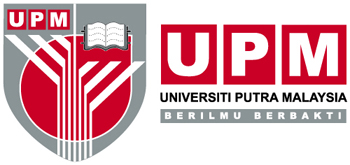 AKADEMI SUKANUNIVERSITI PUTRA MALAYSIA43400 UPM SERDANGSELANGOR DARUL EHSAN.TEL : 03 – 8947 1134      FAKS / FAX : 03 – 8947 1126http://www.sukan.upm.edu.my/TRANSMISI FAKS / FAX TRANSMISIONKepada / To			: _____________________________________________________Alamat / Address		: _____________________________________________________                                          _____________________________________________________No. Faks / Fax			: _____________________________________________________Daripada / From		: _____________________________________________________Tarikh / Date			: _____________________________________________________Bil. Muka Surat / No. of Pages	: _______________________________________________(Termasuk surat ini / Including this page)PESANAN / MESSAGE